New Course Proposal Form[ ]	Undergraduate Curriculum Council  [X]	Graduate CouncilSigned paper copies of proposals submitted for consideration are no longer required. Please type approver name and enter date of approval.  Email completed proposals to curriculum@astate.edu for inclusion in curriculum committee agenda. 1. Contact Person (Name, Email Address, Phone Number)2. Proposed Starting Term and Bulletin Year3. Proposed Course Prefix and Number (Confirm that number chosen has not been used before. For variable credit courses, indicate variable range. Proposed number for experimental course is 9. )4. Course Title – if title is more than 30 characters (including spaces), provide short title to be used on transcripts.  Title cannot have any symbols (e.g. slash, colon, semi-colon, apostrophe, dash, and parenthesis).  Please indicate if this course will have variable titles (e.g. independent study, thesis, special topics).5. Brief course description (40 words or fewer) as it should appear in the bulletin.6. Prerequisites and major restrictions.  (Indicate all prerequisites. If this course is restricted to a specific major, which major. If a student does not have the prerequisites or does not have the appropriate major, the student will not be allowed to register). 	Are there any prerequisites?   If yes, which ones?  Why or why not?  	Is this course restricted to a specific major?  If yes, which major?	 7. Course frequency (e.g. Fall, Spring, Summer).    Not applicable to Graduate courses.8. Will this course be lecture only, lab only, lecture and lab, activity, dissertation, experiential learning, independent study, internship, performance, practicum, recitation, seminar, special problems, special topics, studio, student exchange, occupational learning credit, or course for fee purpose only (e.g. an exam)?  Please choose one.9. What is the grade type (i.e. standard letter, credit/no credit, pass/fail, no grade, developmental, or other [please elaborate])10.  	Is this course dual listed (undergraduate/graduate)?  11.  	Is this course cross listed?  (If it is, all course entries must be identical including course descriptions. Submit appropriate documentation for requested changes. It is important to check the course description of an existing course when adding a new cross listed course.)11.1 – If yes, please list the prefix and course number of cross listed course.11.2 –  	Are these courses offered for equivalent credit? Please explain.   12.  	Is this course in support of a new program? a.    If yes, what program? 13. 	Does this course replace a course being deleted? a.    If yes, what course?14.  	Will this course be equivalent to a deleted course?   a.    If yes, which course?15.  	Has it been confirmed that this course number is available for use? 	If no: Contact Registrar’s Office for assistance. 16.  	Does this course affect another program?  If yes, provide confirmation of acceptance/approval of changes from the Dean, Department Head, and/or Program Director whose area this affects.Course Details17. Outline (The course outline should be topical by weeks and should be sufficient in detail to allow for judgment of the content of the course.)18. Special features (e.g. labs, exhibits, site visitations, etc.)19. Department staffing and classroom/lab resources Will this require additional faculty, supplies, etc.?20. No 	Does this course require course fees?  	If yes: please attach the New Program Tuition and Fees form, which is available from the UCC website.Course Justification21. Justification for course being included in program. Must include:	a. Academic rationale and goals for the course (skills or level of knowledge students can be expected to attain)b. How does the course fit with the mission established by the department for the curriculum?  If course is mandated by an accrediting or certifying agency, include the directive.c. Student population served. d. Rationale for the level of the course (lower, upper, or graduate).AssessmentRelationship with Current Program-Level Assessment Process22.  What is/are the intended program-level learning outcome/s for students enrolled in this course?  Where will this course fit into an already existing program assessment process? 23. Considering the indicated program-level learning outcome/s (from question #23), please fill out the following table to show how and where this course fits into the program’s continuous improvement assessment process. For further assistance, please see the ‘Expanded Instructions’ document available on the UCC - Forms website for guidance, or contact the Office of Assessment at 870-972-2989. 	(Repeat if this new course will support additional program-level outcomes) Course-Level Outcomes24. What are the course-level outcomes for students enrolled in this course and the associated assessment measures? (Repeat if needed for additional outcomes)Bulletin Changes
Graduate Bulletin 2018-2019, pp. 207-8Public Administration Master of Public Administration
Emphasis in Public Management (Non-Thesis Option) Public Administration Master of Public Administration
Emphasis in Nonprofit Management (Non-Thesis Option) p. 357POSC 6423. Public Financial Management Financial planning and management in local government. POSC 6433. Nonprofit Fundraising and Financial Management Best practices, challenges and practical fundraising and financial management strategies for nonprofits. POSC 6443. Nonprofit Planning and Marketing Strategic planning and marketing tools for nonprofits. 

POSC 6473.  Strategic Planning, Policy and Management  Methods, elements and specific techniques of strategic planning, policy and management.POSC 6503. Managing Local Government An analysis of how public administrators manage municipal government, with special reference to such topics as community and economic development, housing, recreation, public safety, waste disposal, etc. POSC 6513. Administrative Law A study of the rules and procedures of bureaucratic organizations and their applications. POSC 6523. Decision Making An examination of decision-making models for individuals, small groups, and large organizations in the public sector. POSC 6533. Public Policy Analysis and Evaluation Provides a theoretical and technical framework for understanding the fundamentals of policy analysis and evaluation. POSC 6543. Administrative Behavior An examination of administrative structures and patterns of behavior in public sector organizations. For Academic Affairs and Research Use OnlyFor Academic Affairs and Research Use OnlyCIP Code:  Degree Code:[X]  New Course  or  [ ]Experimental Course (1-time offering)                   (Check one box) 
Department Curriculum Committee ChairCOPE Chair (if applicable) 
Department Chair: Head of Unit (If applicable)                          
College Curriculum Committee ChairUndergraduate Curriculum Council Chair 
College DeanGraduate Curriculum Committee ChairGeneral Education Committee Chair (If applicable)                         Vice Chancellor for Academic AffairsProgram-Level Outcome 1 (from question #23)Assessment MeasureAssessment TimetableWho is responsible for assessing and reporting on the results?Outcome 1Which learning activities are responsible for this outcome?Assessment Measure Instructions Please visit http://www.astate.edu/a/registrar/students/bulletins/index.dot and select the most recent version of the bulletin. Copy and paste all bulletin pages this proposal affects below. Follow the following guidelines for indicating necessary changes. *Please note: Courses are often listed in multiple sections of the bulletin. To ensure that all affected sections have been located, please search the bulletin (ctrl+F) for the appropriate courses before submission of this form. - Deleted courses/credit hours should be marked with a red strike-through (red strikethrough)- New credit hours and text changes should be listed in blue using enlarged font (blue using enlarged font). - Any new courses should be listed in blue bold italics using enlarged font (blue bold italics using enlarged font)You can easily apply any of these changes by selecting the example text in the instructions above, double-clicking the ‘format painter’ icon   , and selecting the text you would like to apply the change to. 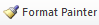 Please visit https://youtu.be/yjdL2n4lZm4 for more detailed instructions.University Requirements: See Graduate Degree Policies for additional information (p. 47) Program Requirements: All students in non-thesis tracks are required to complete and submit a set of comprehensive case study analyses during their final enrollment period, via the MPA Capstone Experience. Sem. Hrs. POSC 6003, Techniques of Political & Public Administration Research 3 POSC 6553, Public Budgeting & Finance 3 POSC 6563, Seminar in Public Administration 3 POSC 6573, Grant Writing & Administration 3 POSC 6593, Seminar in Human Resources Management 3 POSC 6613, Administrative Leadership 3 POSC 6623, Administrative Ethics 3 Sub-total 21 Emphasis Area (Public Management - Non-Thesis Option): Sem. Hrs. POSC 6423, Public Financial Management 3 POSC 6533, Public Policy Analysis and Evaluation 3 POSC 6543, Administrative Behavior 3 POSC 660V, Internship in Public Administration,  POSC 6633, Public Information Management OR POSC 6473, Strategic Planning, Policy and Management3 POSC 6653, MPA Capstone Experience 3 Sub-total 15 Total Required Hours: 36 University Requirements: See Graduate Degree Policies for additional information (p. 47) Program Requirements: All students in non-thesis tracks are required to complete and submit a set of comprehensive case study analyses during their final enrollment period, via the MPA Capstone Experience. Sem. Hrs. POSC 6003, Techniques of Political & Public Administration Research 3 POSC 6553, Public Budgeting & Finance 3 POSC 6563, Seminar in Public Administration3 POSC 6573, Grant Writing & Administration 3 POSC 6593, Seminar in Human Resources Management 3 POSC 6613, Administrative Leadership 3 POSC 6623, Administrative Ethics 3 Sub-total 21 Emphasis Area (Nonprofit Management - Non-Thesis Option): Sem. Hrs. POSC 6433, Nonprofit Fundraising and Financial Management 3 POSC 6443, Nonprofit Planning and Marketing 3 POSC 660V, Internship in Public Administration, POSC 6633, Public Information Management OR POSC 6473, Strategic Planning, Policy and Management3 POSC 6643, Nonprofit Management 3 POSC 6653, MPA Capstone Experience 3 Sub-total 15 Total Required Hours: 36 